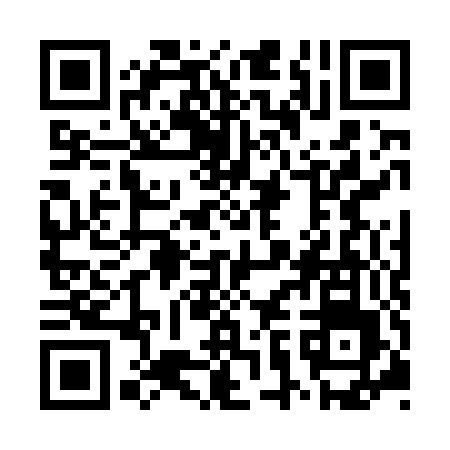 Prayer times for Kiunga, Papua New GuineaWed 1 May 2024 - Fri 31 May 2024High Latitude Method: NonePrayer Calculation Method: Muslim World LeagueAsar Calculation Method: ShafiPrayer times provided by https://www.salahtimes.comDateDayFajrSunriseDhuhrAsrMaghribIsha1Wed5:246:3512:323:536:297:362Thu5:246:3512:323:536:287:363Fri5:246:3512:323:536:287:364Sat5:246:3512:323:536:287:365Sun5:246:3512:323:536:287:356Mon5:246:3512:313:536:287:357Tue5:236:3512:313:536:277:358Wed5:236:3512:313:536:277:359Thu5:236:3612:313:536:277:3510Fri5:236:3612:313:536:277:3511Sat5:236:3612:313:536:277:3512Sun5:236:3612:313:536:277:3513Mon5:236:3612:313:536:277:3514Tue5:236:3612:313:536:267:3515Wed5:236:3612:313:536:267:3516Thu5:236:3612:313:536:267:3517Fri5:236:3612:313:536:267:3518Sat5:236:3612:313:546:267:3519Sun5:246:3712:313:546:267:3520Mon5:246:3712:313:546:267:3521Tue5:246:3712:313:546:267:3522Wed5:246:3712:323:546:267:3523Thu5:246:3712:323:546:267:3524Fri5:246:3712:323:546:267:3525Sat5:246:3812:323:546:267:3526Sun5:246:3812:323:546:267:3627Mon5:246:3812:323:546:267:3628Tue5:246:3812:323:546:267:3629Wed5:246:3812:323:546:267:3630Thu5:256:3912:323:556:267:3631Fri5:256:3912:333:556:267:36